РЕШЕНИЕ
Глазовской городской Думы
седьмого созыва№ 442	20 декабря 2023 годаО согласовании внесения изменений в муниципальную программу «Развитие образования и воспитание» на 2020-2025 годы, утвержденную постановлением Администрации города Глазова от 16.10.2019 № 7/6В соответствии с Бюджетным кодексом Российской Федерации, Положением «О бюджетном процессе в муниципальном образовании «Город Глазов», утвержденного решением Глазовской городской Думы от 30.03.2016 № 99,  Уставом  города Глазова,Глазовская городская Дума решает:1. Согласовать внесение следующих изменений в муниципальную программу «Развитие образования и воспитание» на 2020-2025 годы, утвержденную постановлением Администрации города Глазова от 16.10.2019 № 7/6:	2. Внести в муниципальную программу «Развитие образования и воспитание» на 2020-2025 годы», следующие изменения:2.1. В наименовании муниципальной программы и далее по тексту слова «2020-2025 годы» заменить словами «2020-2026 годы» в соответствующем падеже.2.2. В разделе «Краткая характеристика (паспорт) муниципальной программы»  строку «Ресурсное обеспечение» изложить в следующей редакции:«»2.3.  В «Краткую характеристику (паспорт) подпрограммы»  подпрограммы «Развитие дошкольного образования» внести следующие изменения:2.3.1.Строку «Целевые показатели» дополнить подпунктом 10) следующего содержания: «Количество заключенных соглашений о сотрудничестве по взаимодействию "Детский сад-школа-вуз-предприятие, единиц"2.3.2. Строку «Ресурсное обеспечение за счет средств бюджета города Глазова» изложить в следующей редакции:«»2.3.3. Строку  «Ожидаемые конечные результаты, оценка  планируемой эффективности» после слов «5) повышение оценки качества муниципальной системы дошкольного образования» дополнить словами: «6) обеспечение преемственности образования всех уровней, организация ранней профориентации».2.4. В «Краткую характеристику (паспорт) подпрограммы»  подпрограммы «Развитие общего образования» внести следующие изменения;2.4.1. Строку «Целевые показатели» дополнить подпунктами 23) - 32) следующего содержания:«23) Количество пользователей цифровой платформы- агрегатора, человек.24)Количество школ, подписавших соглашение о взаимодействии по направлению "Школа-ВУЗ-предприятие", единиц25) Количество предприятий, подписавших соглашение о взаимодействии по направлению "Школа-ВУЗ-предприятие", единиц.26) Количество СПО, подписавших соглашение о взаимодействии по направлению "Школа-ВУЗ-предприятие", единиц.27) Количество ВУЗов, подписавших соглашение о взаимодействии по направлению "Школа-ВУЗ-предприятие", единиц.28) Доля выпускников муниципальных общеобразовательных учреждений, обратившихся к услугам агрегатора из числа обучающихся 9 классов, единиц .29) Доля выпускников муниципальных общеобразовательных учреждений, обратившихся к услугам агрегатора "Виртуальная биржа" из числа обучающихся 11 классов, единиц.30) Охват обучающихся 6-11 классов программами профориентации, процентов31) Число реализуемых уникальных образовательных  проектов, единиц.32) Количество человек, вовлеченных в уникальные образовательные проекты, человек.»	2.4.2. В разделе «Краткая характеристика (паспорт) подпрограммы»  подпрограммы «Развитие общего образования» строку «Ресурсное обеспечение за счет средств бюджета города Глазова» изложить в следующей редакции:«»2.4.3. Строку  «Ожидаемые конечные результаты, оценка  планируемой эффективности» после слов «4) обновление кадрового состава и привлечение молодых талантливых педагогов для работы в общеобразовательных организациях – за счет повышения заработной платы педагогических работников, создания материальных стимулов для достижения результатов профессиональной служебной деятельности» дополнить словами «5) обеспечение преемственности образования всех уровней, организация эффективной системы профориентации; 6) обеспечение взаимосвязи образовательного процесса с предприятиями города  за счет подписания соглашений о сотрудничестве  между образовательными организациями и предприятиями города 7) повышение привлекательности  образовательных услуг за счет реализации уникальных образовательных проектов».2.5. В «Краткую характеристику (паспорт) подпрограммы»  подпрограммы «Развитие дополнительного  образования и воспитание детей» внести следующие изменения:2.5.1. Строку «Целевые показатели» дополнить подпунктами 16), 17) следующего содержания: «16) Охват детей инновационными программами технической направленности, процентов.17) Число выпускников вузов, занимающихся преподавательской деятельностью в системе дополнительного образования в городе Глазове, человек».2.5.2. Строку «Ресурсное обеспечение за счет средств бюджета города Глазова» изложить в следующей редакции:«»2.5.3. Строку  «Ожидаемые конечные результаты, оценка  планируемой эффективности» после слов «- повысится  качество услуг по предоставлению дополнительного  образования детей – за счет обновления образовательных программ и технологий предоставления дополнительного образования детей, внедрения системы  оценки деятельности  муниципальных образовательных организаций дополнительного образования детей, а также создания системы стимулов для руководителей и педагогических работников муниципальных образовательных организаций дополнительного образования детей для достижения  результатов их профессиональной служебной деятельности.»   дополнить словами « - повысится интерес к техническим специальностям за счет возможностей практической работы по инновационным программам технической направленности, а также за счет преподавателей-практиков».2.6. В «Краткую характеристику (паспорт) подпрограммы»  подпрограммы «Создание условий для реализации муниципальной программы» внести следующие изменения:2.6.1. Строку «Целевые показатели» дополнить подпунктом 10) следующего содержания: «10) Доля педагогов, прошедших курсы повышения квалификации и переподготовки, процентов».2.6.2. Строку «Ресурсное обеспечение за счет средств бюджета города Глазова» изложить в следующей редакции:«                                                                                                                                             »2.6.3.  Строку  «Ожидаемые конечные результаты, оценка  планируемой эффективности» после слов: «- в сферу образования города  за весь период  реализации муниципальной программы будут привлекаться средства в виде грантов на реализацию программ (проектов). Гранты на реализацию программ (проектов) в сфере образования  не поддаются  прогнозу. При получении грантов будут вноситься изменения в программу» дополнить словами: « - система образования станет более гибкой и приспособленной к  потребностям города за счет повышения квалификации педагогов и переподготовки».2.7. Приложение № 1 «Сведения о составе и значениях целевых показателях муниципальной программы» изложить в новой редакции, согласно приложению № 1 к настоящему решению.2.8. Приложение № 2 «Перечень основных мероприятий муниципальной программы» изложить в новой редакции, согласно приложению № 2 к настоящему решению.2.9. Приложение № 4 «Прогноз сводных показателей муниципальных заданий на оказание муниципальных услуг (выполнение работ)» изложить в новой редакции, согласно приложению № 3 к настоящему решению.2.10. Приложение № 5 «Ресурсное обеспечение реализации муниципальной программы за счет средств бюджета города Глазова» изложить в новой редакции, согласно приложению № 4 к настоящему решению.	2.11. Приложение № 6 «Прогнозная (справочная) оценка ресурсного обеспечения реализации муниципальной программы за счет всех источников финансирования» изложить в новой редакции, согласно приложению № 5 к настоящему решению.	Председатель	Глазовской городской Думы		                                     И.А. Волков	город Глазов	«___» декабря 2023 годаГородская Дума муниципального образования «Городской округ «Город Глазов» Удмуртской Республики» (Глазовская городская Дума)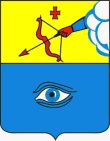 Удмурт Элькунысь «Глазкар» кар округ» муниципал кылдытэтлэн кар Думаез(Глазкар Дума)Ресурсное обеспечение Общий объем финансирования мероприятий муниципальной программы за 2020-2026 годы составит 11 895 221,3  тыс. рублей, в том числе: Ресурсное обеспечение программы за счет средств бюджета города Глазова подлежит уточнению в рамках бюджетного цикла.Ресурсное обеспечение за счет средств бюджета города ГлазоваОбщий объем финансирования мероприятий подпрограммы за 2020-2026 годы  составит  4 930 441,9рублей, в том числе: Ресурсное обеспечение подпрограммы за счет бюджета города Глазова  подлежит уточнению в рамках бюджетного цикла.Ресурсное обеспечение за счет средств бюджета города ГлазоваОбщий объем финансирования мероприятий подпрограммы за 2020-2026 годы составит  5 331 903,1  тыс. рублей, в том числе: Ресурсное обеспечение подпрограммы за счет средств бюджета города Глазова подлежит уточнению в рамках бюджетного цикла.Ресурсное обеспечение за счет средств бюджета города ГлазоваОбщий объем финансирования мероприятий подпрограммы за 2020-2026 годы составит  1 488 293,9  тыс. рублей, в том числе:Ресурсное обеспечение подпрограммы за счет средств бюджета города Глазова подлежит уточнению в рамках бюджетного цикла.Ресурсное обеспечение за счет средств бюджета города ГлазоваОбщий объем финансирования мероприятий подпрограммы за 2020-2026 годы  составит 131 625,1 тыс. рублей, в том числе: Ресурсное обеспечение подпрограммы за счет средств бюджета города Глазова подлежит уточнению в рамках бюджетного цикла.